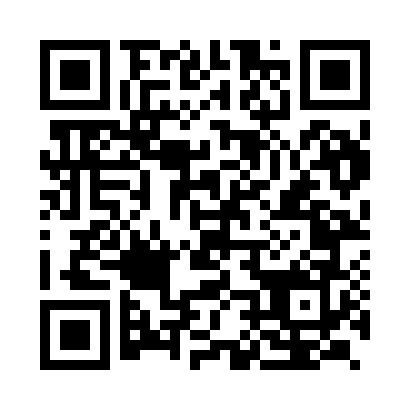 Prayer times for Karad, IndiaWed 1 May 2024 - Fri 31 May 2024High Latitude Method: One Seventh RulePrayer Calculation Method: University of Islamic SciencesAsar Calculation Method: HanafiPrayer times provided by https://www.salahtimes.comDateDayFajrSunriseDhuhrAsrMaghribIsha1Wed4:506:0812:355:067:028:202Thu4:496:0812:355:067:028:203Fri4:496:0712:355:067:038:214Sat4:486:0712:355:067:038:225Sun4:476:0612:355:067:038:226Mon4:476:0512:345:067:048:237Tue4:466:0512:345:067:048:238Wed4:456:0412:345:067:048:249Thu4:456:0412:345:067:058:2410Fri4:446:0312:345:067:058:2511Sat4:436:0312:345:067:068:2612Sun4:436:0312:345:067:068:2613Mon4:426:0212:345:077:068:2714Tue4:416:0212:345:077:078:2715Wed4:416:0112:345:077:078:2816Thu4:406:0112:345:077:088:2817Fri4:406:0112:345:077:088:2918Sat4:396:0012:345:077:088:3019Sun4:396:0012:345:077:098:3020Mon4:386:0012:345:077:098:3121Tue4:385:5912:345:077:108:3122Wed4:375:5912:355:087:108:3223Thu4:375:5912:355:087:118:3224Fri4:375:5912:355:097:118:3325Sat4:365:5812:355:097:118:3426Sun4:365:5812:355:097:128:3427Mon4:365:5812:355:107:128:3528Tue4:355:5812:355:107:138:3529Wed4:355:5812:355:117:138:3630Thu4:355:5812:355:117:138:3631Fri4:355:5812:365:117:148:37